0. Vorbereitung des Klassenrates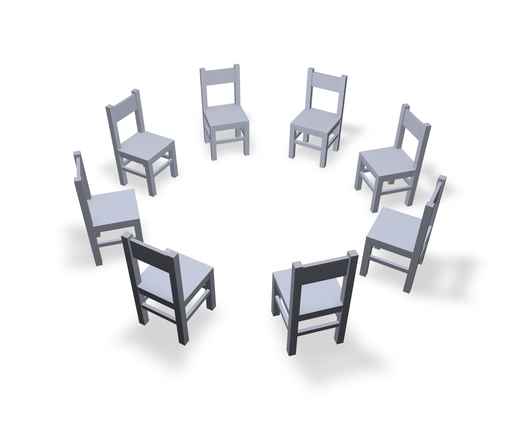 